KORAK #1.1MOŽDA IMAMO VIŠE ZAJEDNIČKOG NEGO ŠTO MISLIMO?Imam li iskustvo gdje me netko stavlja u kutiju i misli da nema ništa zajedničko samnom? Kako sam to doživio/jela i kako sam se nosio/la s time?Jesam li ikada stavio/la druge ljude u kutiju i mislio/la da su oni potpuno drukčiji od mene pa me ništa ne veže s njima? Ako da, kako se nosim s time?Imam li iskustvo otkrivanja da druga osoba ne pripada u kutiju u koju sam je stavio/la i da imamo više toga zajedničkog nego što sam ja mislio/la? Kako sam to otkrio/la?KORAK #1.2OPASNOST JEDNE PRIČEImam li ja iskustvo gdje su me drugi odredili temeljem ’jedne priče’? Ako da, na koje sam priče bio/la reduciran/a?Kako sam to doživio/jela i kako sam se nosio/la s tim?Kad razmišljam o tvom vlastitom ponašanju prema drugim ljudima: jesam li ja ikad reducirao/la drugu osobu na jednu priču?Ako da, kako sam se nosio/la s time?I: Što mi pomaže otvoriti svoj um te postati otvoren/a za druge, različite priče o drugoj osobi?KORAK #2.1GENERALIZACIJE, PREDRASUDE I KLEVETE: KAKO SE S NJIMA NOSI-TI?PITANJE ZA PREDSTAVNIKE PREDRASUDE:Kako smo se mi osjećali kad su oni predstavljali predrasudu?Kako smo mi doživjeli reakcije drugih?Koja pitanja ili argumenti su nas naveli da razmislimo ili posumnjamo u svoju vlastitu točku gledišta?PITANJE ZA PROTIVNIKE PREDRASUDE:Kako smo mi doživjeli situaciju i sebe?Koje su osjećaje predstavnici predrasude potakli u nama?Jesmo li mi bili u mogućnosti suprotstaviti se predrasudi?Što smo postigli?PITANJE ZA PROMATRAČE:Koje su strategije protivnici predrasude koristili, koja su sredstva koristili kako bi proturječili predstavnicima predrasude i potakli ih na razmišljanje?Koji su se osjećaji mogli prepoznati među sudionicima? Kako su se ti osjećaji očitovali?Koje vrste osjećaja i reakcija smo mi primijetili kod onih učenika koji su branili predrasudu i kod onih učenika koji su se protivili predrasudi? Jesmo li primijetili da su postupci jedne strane mogli utjecati na osjećaje i reakcije druge strane?KORAK #2.2GENERALIZACIJE, PREDRASUDE I KLEVETE: KAKO SE S NJIMA NOSITI?Što možete učiniti ako netko generalizira i pokazuje svoje predrasude?Mogli bi ga/ju pitati da konkretizira i opravda svoje izjave. Mogli bi zatražiti primjer: Kako ti to znaš? Gdje si našao/la tu informaciju? Mogli bi njega/nju suočiti s činjenicama koje se protive predrasudi. To, međutim, pretpostavlja da ste vi sami informirani te da je druga osoba još uvijek otvorena za argumente. Budući da ovakva otvorenost nije uvijek slučaj, nije uvijek moguće uvjeriti drugu osobu. Ipak, možete i trebate ’reći ne’.Što možete učiniti ako se predrasude i klevete agresivno izražavaju i drugu osobu doživite kao moćnu?To može stvoriti strah. Stoga bi se mogli ujediniti s drugima osobito u grupnim situacijama ili u javnosti. Međutim, agresija može proizvesti i protu-agresiju. Zato trebate ostati što je moguće mirniji (npr. bez vikanja), a istovremeno predstaviti svoju poziciju vrlo odlučno.Što možete učiniti ako su predrasude i klevete predstavljene vrlo direktno?To vas može dovesti u iskušenje da budete arogantni te da omalovažite ili vrijeđate drugu osobu (koja vrijeđa druge ljude). To čini da se on osjeća potvrđeno u svojoj poziciji. Zato trebate odbaciti predrasudu ili klevetu jasno i nedvos- misleno, bez omalovažavanja same druge osobe.Ponekad predrasude ili klevete učine da se osjećatepovrijeđeno po pitanju vlastitih vrijednosti (čak i ako se u predrasudi ili omalovažavanju radi o drugim ljudima).Zato za prikladu i jasnu reakciju pomaže znati što je vama važno i vrijedno. Što bolje znate vlastite vrijednosti bolje ćete se moći zauzeti za njih!RAZMIŠLJANJE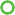 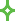 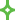 Pokušajte prikazati situaciju u kojoj vi ili neka druga osobajasno doživljavate ponašanje koje karakteriziraju predrasude i kleveta. To može biti stvarna situacija ili čak crtež. Fotografirajte je.Zabilježite tri izjave o sebi koje biste odbacili jer vas ne opisuju adekvatno kao ovakvu konkretnu osobu ili koje vas ne poštuju kao individualnu osobu kakva jeste.